Консультация для родителей«Безопасность детей в сети Интернет»Дата проведения: ноябрь 2019г.Будьте внимательны к своим детям!Интернет постепенно проникает в каждую организацию, общественное и учебное учреждение, в наши дома. Число пользователей Интернета в России стремительно растет и молодеет, доля молодежи и совсем юной аудитории среди пользователей Всемирной сети очень велика. Для многих из них, он становится информационной средой, без которой они не представляют себе жизнь. По статистическим данным Центра Безопасного Интернета в России: 10 миллионов детей в возрасте до 14 лет активно пользуется Интернетом, что составляет 18% интернет - аудитории нашей страны (для сравнения, лишь треть взрослых пользуется интернетом, в то время как среди школьников интернетом пользуются 90% учащихся). Интернет может быть прекрасным и полезным средством для обучения, отдыха или общения с друзьями. Но – как и реальный мир – Сеть тоже может быть опасна: в ней появилась своя преступность, хулиганство, вредительство и прочие малоприятные явления. Виртуальность общения предоставляет людям с недобрыми намерениями дополнительные возможности причинить вред детям. В последнее время в Интернете появляется много материалов агрессивного и социально опасного содержания. Взрослым нужно помнить о существовании подобных угроз и уделять повышенное внимание вопросу обеспечения безопасности детей в Интернете. Для защиты детей от опасностей в Интернете необходима активная позиция родителей.Приложения:Интернет постепенно проникает в каждую организацию, общественное и учебное учреждение, в наши дома. Число пользователей Интернета в России стремительно растет и молодеет, доля молодежи и совсем юной аудитории среди пользователей Всемирной сети очень велика. Для многих из них, он становится информационной средой, без которой они не представляют себе жизнь. По статистическим данным Центра Безопасного Интернета в России: 10 миллионов детей в возрасте до 14 лет активно пользуется Интернетом, что составляет 18% интернет - аудитории нашей страны (для сравнения, лишь треть взрослых пользуется интернетом, в то время как среди школьников интернетом пользуются 90% учащихся). Интернет может быть прекрасным и полезным средством для обучения, отдыха или общения с друзьями. Но – как и реальный мир – Сеть тоже может быть опасна: в ней появилась своя преступность, хулиганство, вредительство и прочие малоприятные явления. Виртуальность общения предоставляет людям с недобрыми намерениями дополнительные возможности причинить вред детям. В последнее время в Интернете появляется много материалов агрессивного и социально опасного содержания. Взрослым нужно помнить о существовании подобных угроз и уделять повышенное внимание вопросу обеспечения безопасности детей в Интернете. Для защиты детей от опасностей в Интернете необходима активная позиция родителей.Приложения: 1 Фильм  "Детская безопасность в интернете"   (сайт  http://i-deti.org/ ) 2 Памятка для родителей "Безопасный интернет" 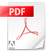 3Первоочередные шаги для повышения безопасности:Регулярно скачивайте обновления для программного обеспечения.Установите антивирусное и антишпионское программное обеспечение.Установите фильтр (например, Интернет-Цензор).Установите спам-фильтр (например, в Outlook).Программное обеспечение от Microsoft для обеспечения безопасности в Интернете:Windows 7 с функцией родительского контроля (ввод ограничений по играм, программам и проводимому за компьютером время).Антивирус Microsoft Security Essentials – решение против шпионских программ (Решение Microsoft® Security Essentials обеспечивает БЕСПЛАТНУЮ защиту ПК от вирусов, шпионского и другого вредоносного ПО на основе передовой технологии) .Windows Live с функцией «Семейная безопасность» (С помощью данной службы можно защитить детей от просмотра нежелательного веб-содержимого, управлять списком пользователей, а также отслеживать посещаемые детьми веб-сайты).4Полезные ссылки:Основы безопасности (раздел Для родителей)http://laste.arvutikaitse.ee/rus/html/vanhemmille.htmБезопасный Интернет для детей http://i-deti.org/Центр безопасности Интернет http://www.microsoft.com/ru-ru/security/default.aspxРазбираем Интернет http://www.razbiraeminternet.ru/Дети России онлайн http://detionline.com/Интернет-канал Лиги безопаснго Интернета   http://www.parentchannel.ru/5